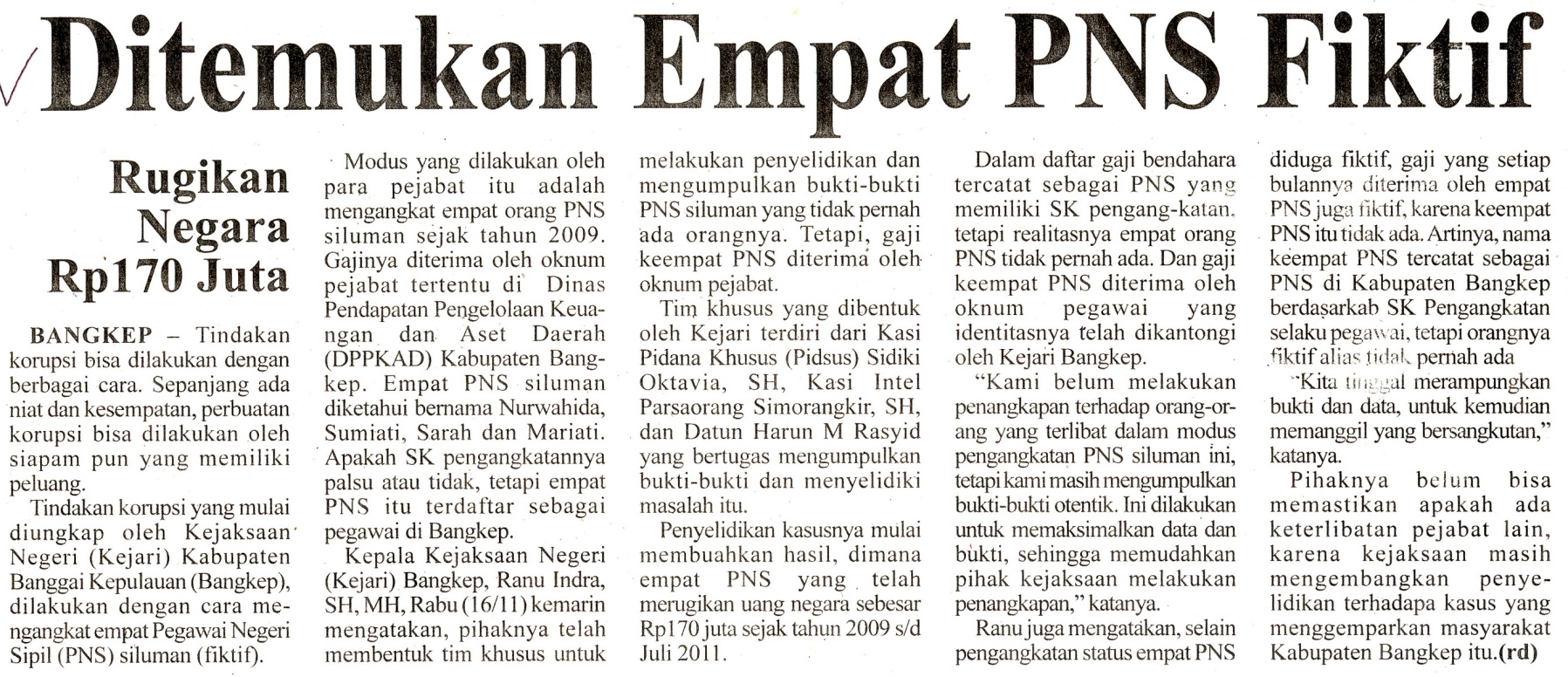 Harian:Radar SultengKasubaudSulteng  IIHari, tanggal:Kamis, 17 November  2011KasubaudSulteng  IIKeterangan:Halaman 15 Kolom 2-6KasubaudSulteng  IIEntitas:Kabupaten Banggai KepulauanKasubaudSulteng  II